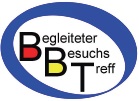 Koordinationsstelle BBTTanja Lüdi-StrählBlumenbergstrasse 163013 Bern078 845 55 33 / tanjastraehl@gawnet.chTarifblattFür ordentliche Abmeldungen wird ein Unkostenbeitrag von Fr. 20.- in Rechnung gestellt. In diesem Betrag eingeschlossen sind folgende Kosten:  Koordinationsaufwand  Personalaufwand  Verbrauchsmaterial  VerwaltungsaufwandUmgang mit Absenzen:Abmeldungen sind bis am Freitag um 15.00 Uhr der Koordinationsstelle schriftlich oder mündlich mitzuteilen. Für unentschuldigtes Fernbleiben oder für Abmeldungen welche später erfolgen, wird der volle Tarif in Rechnung gestellt.Das Tarifblatt gilt als integrierender Bestandteil der Kostengutsprache.November 20221 In der Regel für ein Kind und den besuchsberechtigten Elternteil. Bei Familien, die mehr als ein Kind am Besuchsnachmittag teilnehmen, werden maximal Fr. 70.- / 260.- in Rechnung gestellt. Die Koordinationsstelle behält sich bei einer Kinderzahl ab 4 Kindern derselben Familie vor, mit der zuweisenden Stelle eine entsprechende Tariferhöhung zu vereinbaren.Art der LeistungenPro KindPro Erwachsenen Pro Familiebegleiteter Besuchstag(Mitglieder BBT)Fr. 20.-Fr. 30.-Fr. 70.- 1begleiteter BesuchstagKESB + nicht MitgliederFr. 80.-Fr. 100.-Fr. 260.-1begleitete Übergabe(Mitglieder BBT)Fr. 20.-begleitete ÜbergabeKESB + NichtmitgliederFr. 50.-